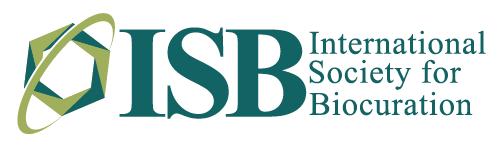 International Society for BiocurationRegional ISB Meetings Micro-Grants - DescriptionISB Micro-Grants are meant to sponsor local/regional short meetings of ISB members to synergize their work efforts, to generate a space to share your work, and to further help to advance the goals of the society. Micro-Grants are awarded in the amount of (CHF) $500 per group, and applications may be submitted at any time (i.e. no deadlines). If awarded, the group will write a 300-word report informing the ISB membership about the outcomes of the meeting. This report must be sent to intsocbio@gmail.com no later than 30 days after the end of the meeting. The report will be also posted on the ISB Newsletter.To apply, please fill out and sign the attached form and submit a description of the purpose of the meeting, its target audience and possible affiliations, and how the meeting will benefit the members of the ISB community. Send the form to intsocbio@gmail.com with the subject line ‘ISB Micro-Grants Application’.International Society for BiocurationRegional ISB Meetings Micro-Grants Application FormPlease fill out and sign this form and return it to intsocbio@gmail.com with the subject ‘ISB Micro-Grants Application’.First and Last Name: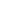 Title: 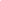 Affiliation & phone number: 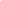 In the space below, please state 1) the purpose of the meeting, 2) the target audience and possible affiliations, 3) how the meeting will benefit the members of the ISB community, and 4) a description of how the group will use the money received from ISB. 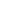 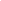 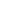 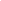 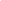 